Постановка сказки «Кто сказал мяу?»      26 мая в старшей логопедической группе «Ветерки», прошла премьера спектакля «Кто сказал мяу? в рамках реализации проекта на основе парциальной программы «Фантазия». В оформлении декораций, костюмов, атрибутов для спектакля приняли активное участие родители воспитанников. Перед педагогами стояла задача, не только научить детей правильной грамотной речи, но и дать начальные навыки актерского мастерства, что было выполнено с успехом. Несмотря на волнение детей, они справились и получили бурю эмоций.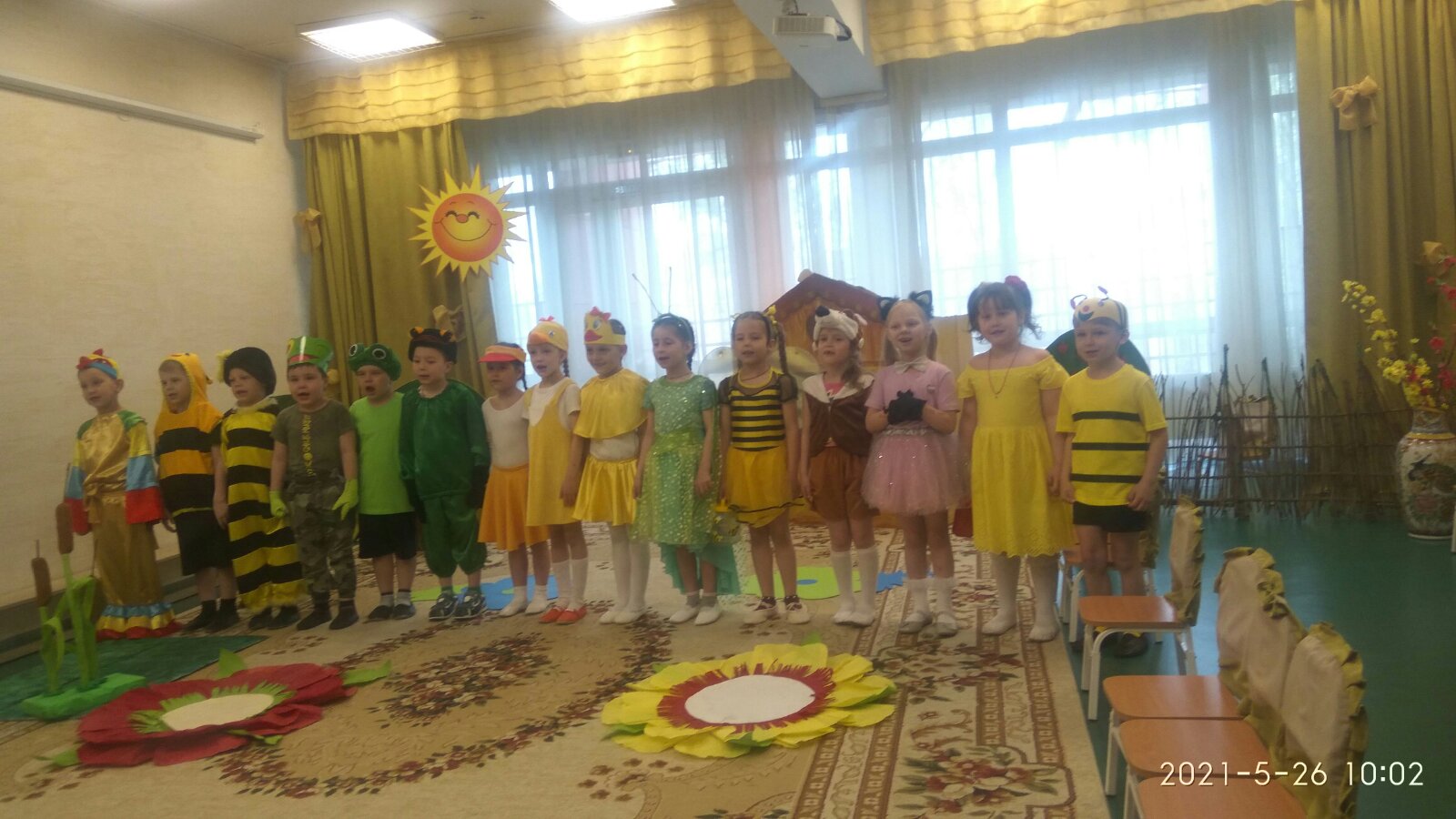 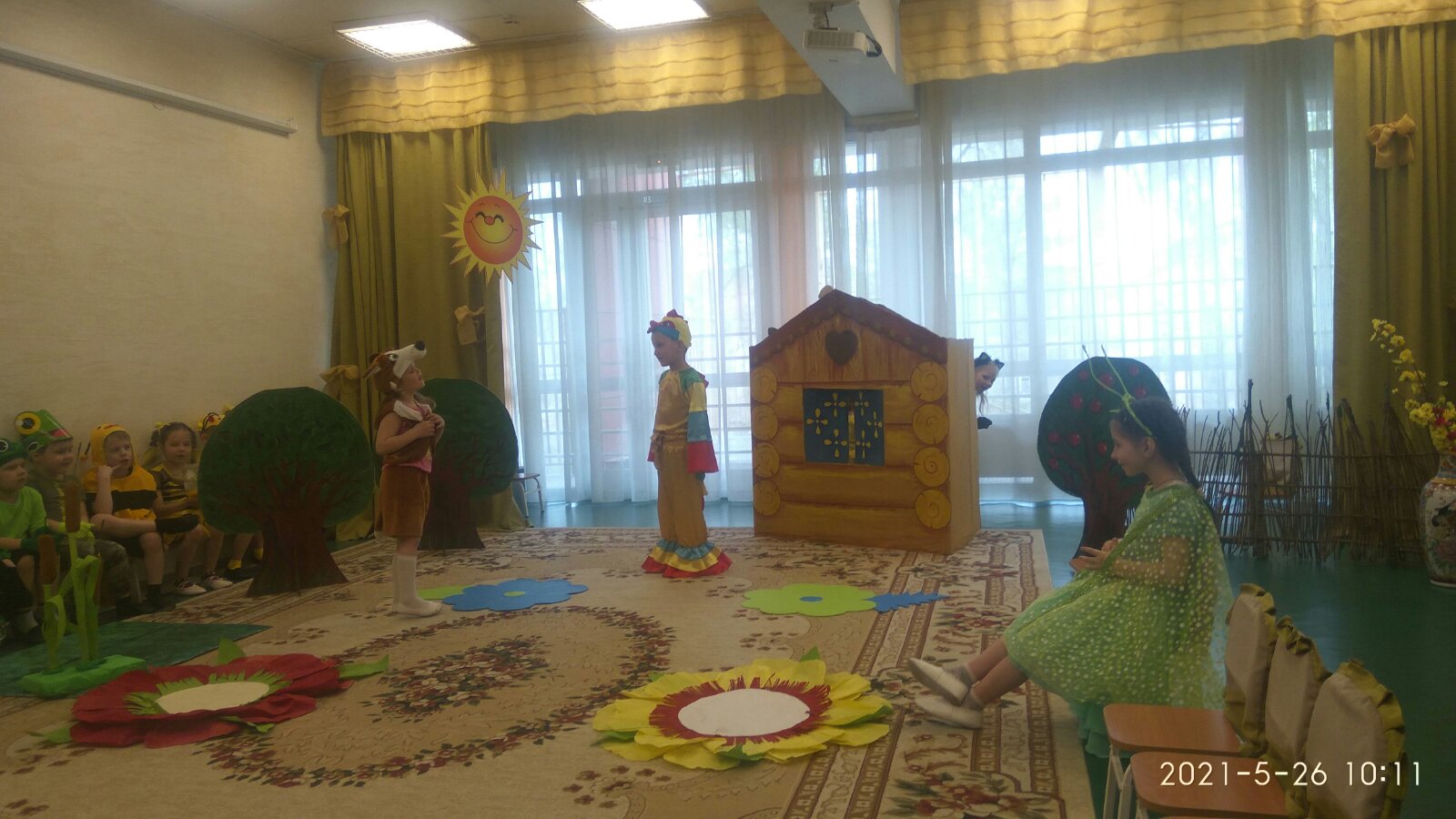 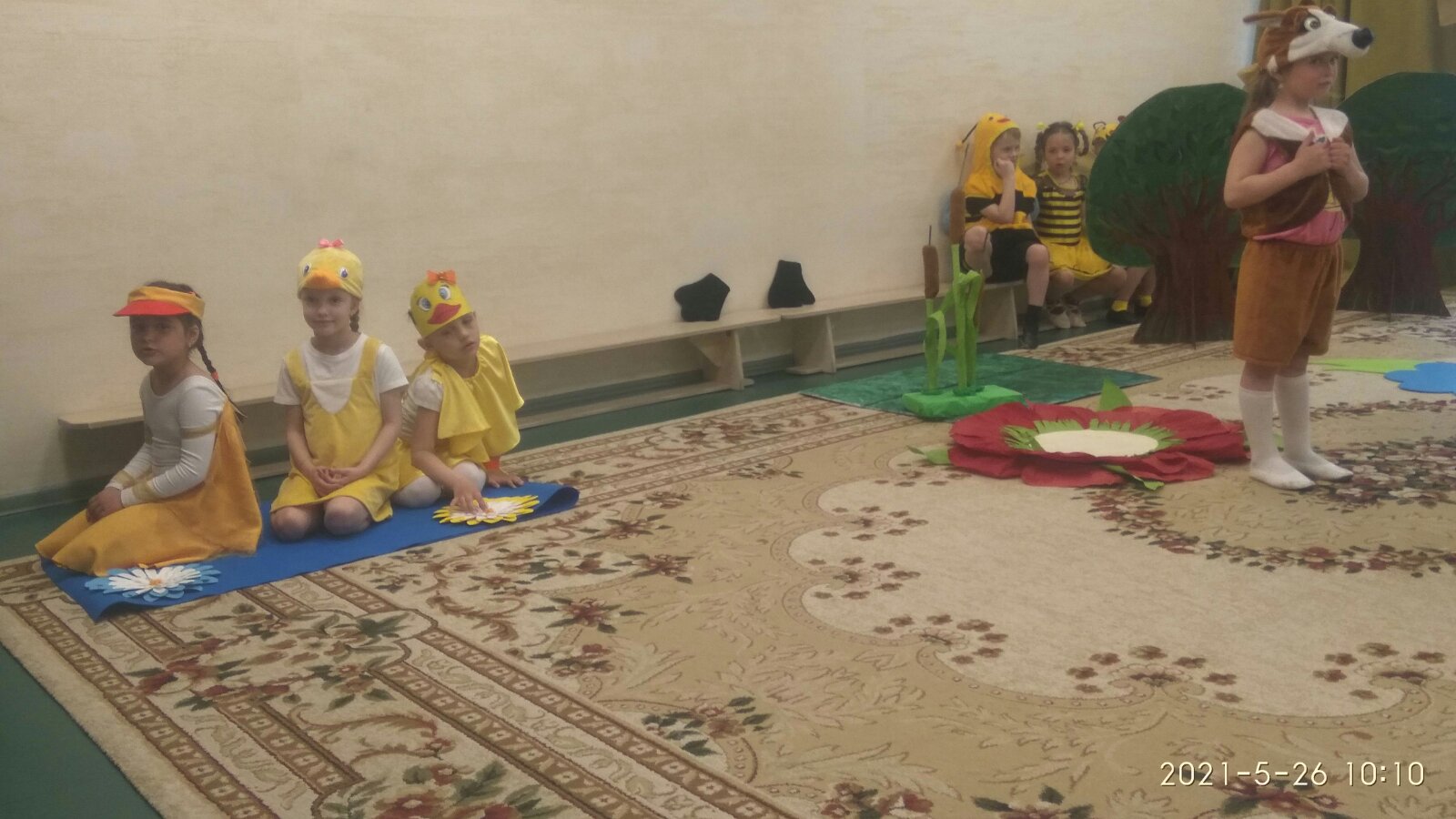 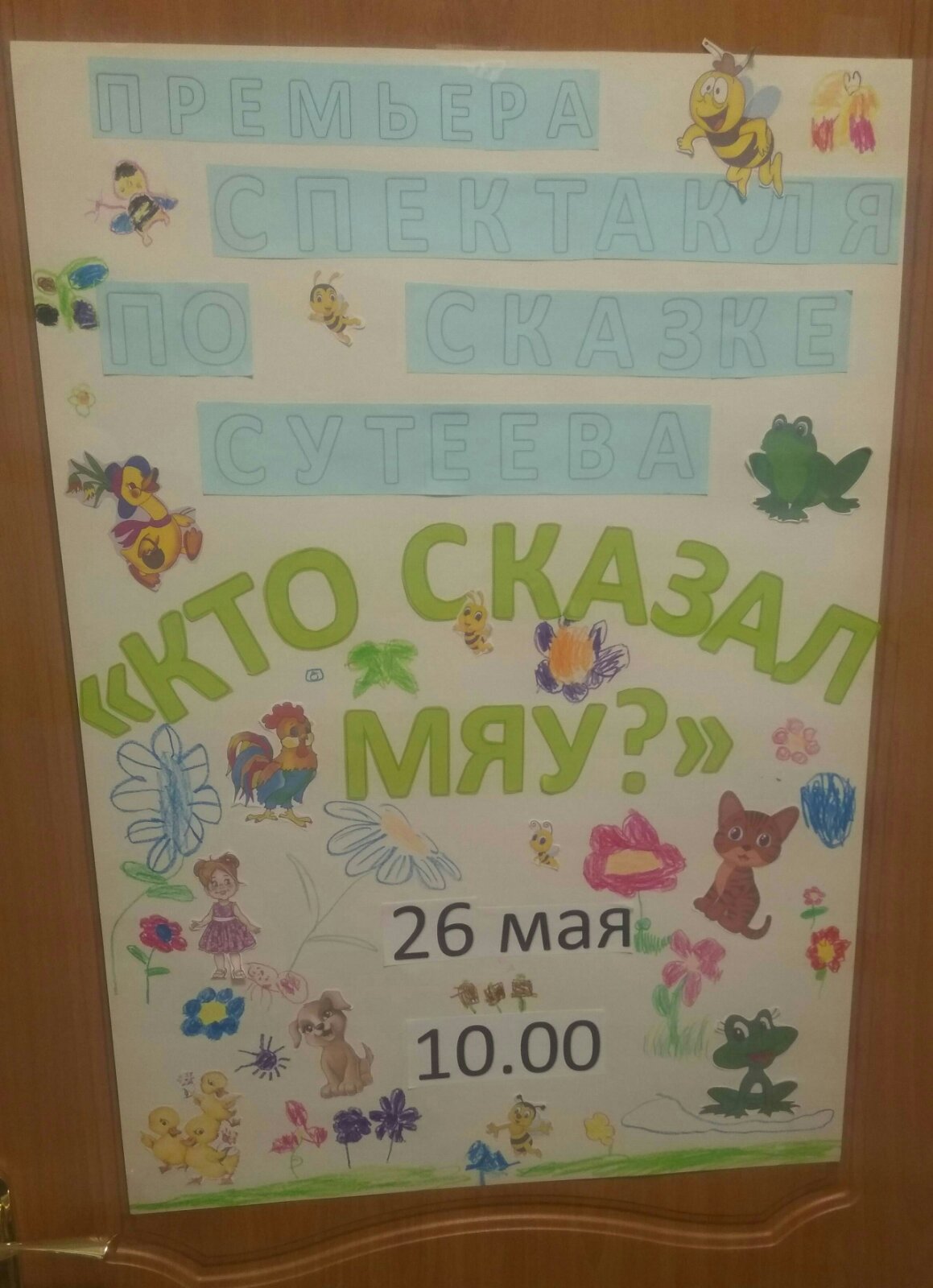 